この度、衆議院議長に大島理森（おおしま・ただもり）氏が就任し、併せて当財団会長に就任しました。本会は、大島会長（衆議院議長）と共に議会のあり方を考え、議会政治の更なる発展に寄与すること、そして、参加費の一部をNPO法人「一冊の会」を通じて東北復興支援ならびに、大地震により甚大な被害が出たネパールの支援に役立てることを目的としています。一冊の会は、図書・文房具・物資の寄贈および国際交流を通じて、途上国や被災地における教育支援を５０年にわたり続けている団体です。尾崎三女の故相馬雪香・当財団副会長が最高顧問を務めていました。当日は、大島会長から同団体への支援金寄贈も行います。皆様のご参加とご支援をお願い申し上げます。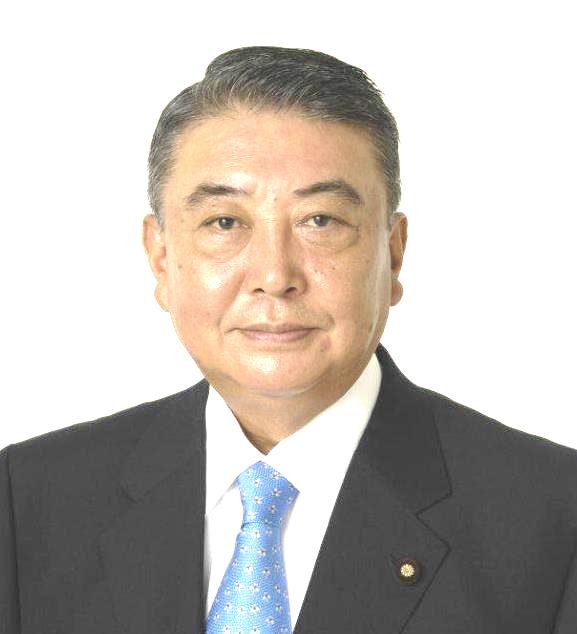 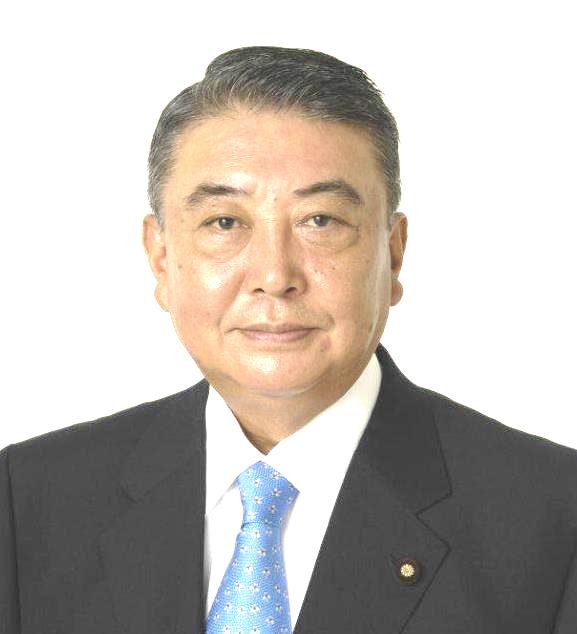 ■下記ご記入のうえ ７月 ３日（金）までにファックス ０３-３５８１-１８５６ して下さい。■７月３日以降のキャンセルはお受け出来ませんのでご注意下さい。■お申込み頂いた方（お振込み頂いた方）のお名前は、ご出欠に関わらず当日のリーフレットに掲載します。＜お問合わせ＞ 尾崎行雄記念財団TEL:03-3581-1778またはinfo@ozakiyukio.jp（フリガナ）■お名前：■ご所属等：■お電話番号：（　　　　　　　　　　　　　　　　　　　　　　　　）